Schuylkill River Trail: Christian to Crescent Trail SegmentPublic Meeting Feedback Form			          September 26, 2018 6:30-8:00pmThank you for your interest in the Christian to Crescent trail segment project. Please take a few minutes to fill out this survey so that we may better understand your concerns and improve these meetings for the future. When you are finished, please leave your comments with a project team member or at the sign-in table as you exit. If you need more time, please feel free to take this form home and mail it to the address located on the back.Was tonight’s meeting and meeting format informative and effective? Please indicate the effectiveness of the meeting by circling a number from 1 to 5 below, 1 being not very informative and 5 being very informative.1			2			3			4			5Not very informative 							                              Very informative	   Did not attend meetingWhat did you find most effective and what can we improve on for future meetings?Please indicate how often you use the Schuylkill River Trail and what your interest in the project is (e.g. concerned about the impact on your commute or recreation activities, interested in the cultural/ environmental aspects, property owner, near neighbor, etc.)Based on the information provided at tonight’s meeting, do you support this project? Why or why not?What are your thoughts regarding the alignment, Stanley Street Connector and/or aesthetics of the preliminary design? -over-Schuylkill River Trail: Christian to Crescent Trail SegmentPublic Meeting Feedback Form			          September 26, 2018 6:30-8:00pmHow might you use this facility if it is constructed? (e.g. recreation, commuter, fishing, etc.)Are there any questions or concerns which you would like to share with the team that were not covered this evening?Are there any other comments you would like to convey?How did you find out about tonight’s meeting? Please check all that apply. 		Newspaper Advertisement 			     Family, Friend or Neighbor 		Social Media					     		Press Release					     Other	                    										     (Please specify)Thank you for taking the time to share your thoughts about the project. How may we best contact you to address any outstanding concerns and questions above or to inform you about future meetings?Name:Address:Telephone/Email:Please place the comment form on the table as you exit. If you require more time or are responding to this matter based on information on our website, please mail the form to the address provided below before October 7, 2018.Schuylkill River Development CorporationLucy McDonald, Office Manager2401 Walnut Street, Suite 603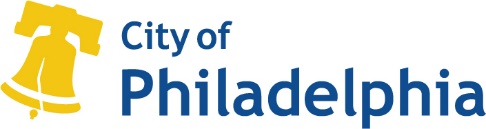 Philadelphia, PA 19103Email: info@schuylkillbanks.org	